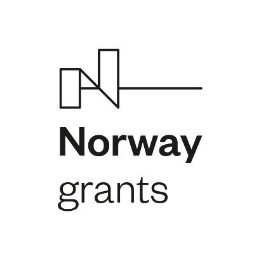 apstiprinĀts
 Daugavpils pilsētas pašvaldības izpilddirektore 
___________________ S.ŠņepsteDaugavpilī, 2021.gada  3.decembrī PAZIŅOJUMS PAR CENU APTAUJAS„Komandējuma organizēšanas pakalpojumu nodrošināšana projekta “Inovāciju centra izveidošana Daugavpilī”, Nr. NFI/IC.VIAA/2020/4, Līguma Nr. 9.-20.2.2.1/4 ietvaros”identifikācijas Nr. AD 2021/49        REZULTĀTIEMIepirkuma procedūras veidsPasūtītājs nepiemēro Publisko iepirkumu likumā noteiktās iepirkuma procedūras, jo paredzamā kopējā līgumcena:  EUR bez PVN. Datums, kad paziņojums ievietots internetāPublikācija Daugavpils pilsētas pašvaldības mājas lapā (www.daugavpils.lv): 26.11.2021.https://www.daugavpils.lv/pasvaldiba/normativajos-aktos-nereglamentetie-iepirkumi?purchase=5999 Pasūtītāja nosaukumsDaugavpils pilsētas pašvaldība, Reģ.Nr. 90000077325, K.Valdemāra ielā 1, Daugavpils, LV-5401Līguma priekšmetsProjekta “Inovāciju centra izveidošana Daugavpilī”, Nr. NFI/IC.VIAA/2020/4, Līguma Nr. 9.-20.2.2.1/4, komandējuma organizēšanas nodrošināšana projekta aktivitāšu īstenošanas ietvarosPretendenta iesniedzamie dokumentiTehniskais un finanšu piedāvājums atbilstoši piedāvājuma iesniegšanas formai (2. un 3.pielikums) Piedāvājuma izvēles kritērijs:Piedāvājums ar viszemāko cenu, kas pilnībā atbilst prasībām.Piedāvājumu iesniegšanas vieta un termiņšlīdz 2021. gada 30.novembra plkst.10:00 elektroniski: ilga.leikuma@daugavpils.lv. Iesniegtie piedāvājumi- pretendenta nosaukums, piedāvātā cena un citas ziņas, kas raksturo piedāvājumuSabiedrība ar ierobežotu atbildību “Transport Business Services”, Reģ. Nr. 50003130851, Dzirnavu iela 91, Rīga, LV-1011, Latvija.Piedāvājuma kopsumma: 2889.05 EUR (divi tūkstoši astoņi simti astoņdesmit deviņi euro 5 centi) bez PVN. Iesūtīts no e-pasta: andrejs@tbs-travel.lv 29.11.2021. plkst. 21:25. Sabiedrība ar ierobežotu atbildību “Averoja”, Reģ. Nr. 40003305784, Blaumaņa iela 34-6, Rīga, LV-1011.Piedāvājuma kopsumma: 3253.95 EUR (trīs tūkstoši divi simti piecdesmit trīs euro 95 centi) bez PVN. Iesūtīts no e-pasta sanita.norkarkle@averoja.lv 30.11.2021. plkst.9:03.Sabiedrība ar ierobežotu atbildību “Latvia Travel D”, Reģ. Nr. 41503048461, Senlejas iela 113, Daugavpils, LV-5401. Piedāvājuma kopsumma: 3515,90 EUR (trīs tūkstoši pieci simti piecpadsmit euro 90 centi) bez pievienotās vērtības nodokļa (turpmāk – PVN). Iesūtīts no e-pasta: info@avioagents.lv 30.11.2021 plkst. 9:18. Sabiedrība ar ierobežotu atbildību “Explain”,  Reģ. Nr. 40003608073, Silnieku iela 12, Mārupe, Mārupes pag., Mārupes nov., LV-2167. Piedāvājuma kopsumma: 4861.70 EUR (četri tūkstoši astoņi simti sešdesmit viens euro 70 centi) bez PVN. Iesūtīts no e-pasta: vija@tour.lv 30.11.2021. plkst. 9:57.Zemāko cenu piedāvājušais sabiedrības ar ierobežotu atbildību “Transport Business Services” piedāvājums noraidīts kā neatbilstošs cenu aptaujas tehniskās specifikācijas prasībām, proti, nevar tikt nodrošināta visu biļešu nosūtīšana pasūtītājam pirms pakalpojuma, piedāvātās polises nosacījumos nav iekļauti visi Ministru kabineta 2010. gada 12. oktobra noteikumos Nr. 969 "Kārtība, kādā atlīdzināmi ar komandējumiem saistītie izdevumi" noteiktie riski (civiltiesiskā atbildība, reisa aizkavēšanas u.c.), 10.12.2021. piedāvātais ierašanās laiks lidostā nonāk pretrunā ar lidostas noteikumiem par ierašanās laikiem pirms lidojumu reģistrācijas.2021.gada 3.decembrī saņemts sabiedrības ar ierobežotu atbildību “Averoja”, reģ. Nr.40003305784, iesniegtā piedāvājuma atsaukums, jo vairs nevar nodrošināt piedāvāto līgumcenu.9.Tā pretendenta nosaukums, ar kuru nolemts slēgt līgumu, līgumcenaSabiedrība ar ierobežotu atbildību “Latvia Travel D”, Reģ. Nr. 41503048461, Senlejas iela 113, Daugavpils, LV-5401.Līgumcena: 3515,90 EUR (trīs tūkstoši pieci simti piecpadsmit euro 90 centi) bez pievienotās vērtības nodokļa (turpmāk – PVN).